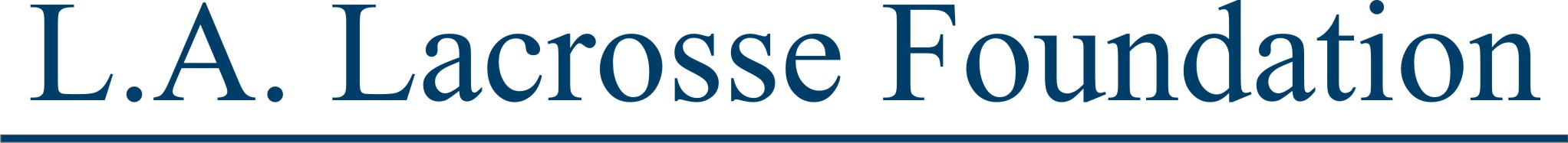 Application for a Board Position for La Lacrosse FoundationDate:Candidate Name:Board Position you are applying for:Why are you interested in joining the board?Why do you feel you are qualified for this particular board position?PERSONAL INFORMATION 					 Date of Birth: Home Address:					      	 Phone: 		  				 E-mail address: 				 CAREERBusiness Name:   Business Address: Nature of Business: Position: Professional degrees or certifications (Examples:  CPA, MBA, JD, MD, PhD, etc…)  Professional expertiseExamples-  Finance/Accounting, Communications/Marketing, Human Resources, Sports Science and Safety, Risk Management, Technology, etc. Please indicate briefly what career talents and experiences you bring to US Lacrosse. Please include specific skills, training and specific work experience that you feel will help you serve US Lacrosse. EDUCATIONHigh School:		  		Location:			Grad. Yr. College: 				Location:			Grad. Yr. Major:				 	Degree LACROSSE INVOLVEMENTList your current Lacrosse Program Affiliation   Role in Organization 	(Head Coach, Assistant Coach, Team Manager, Parent Board, Parent, Player, Official, Other)Please list other organizations you’ve been involved with now or in the past.Please list other Family Members involved in Lacrosse (Spouse, Children).Provide as much detail as you want about their involvement in the sport.Please list other boards you have been on lacrosse related or not: Applicants are required to be US Lacrosse members please provide your current US Lacrosse number: ReferencesPlease provide 5, at least two have to be a Greater LA Area.   Please provide name, how they know you, their email and phone.By completing this questionnaire, I indicate my desire and ability to serve in a volunteer position with the La Lacrosse Foundation_____________________________________				_____________________  Candidate's Signature 				Date Please submit completed applications to Maddy Morriseey mfmorrissey3@gmail.com 